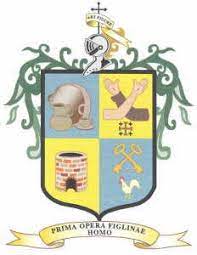 En San Pedro Tlaquepaque, Jalisco, siendo las 11:05  once horas con cinco minutos del día 15 quince de Octubre del 2012 dos mil veintiuno, en la sala de juntas del área de Regidores, ubicada en calle Independencia No. 10 segundo piso, zona centro, del Municipio, da inicio la Sesión de Instalación de la Comisión Edilicia de Fomento Agropecuario y Forestal, de acuerdo al siguiente:ORDEN DEL DÍA:PRIMERO.- Aprobación del Orden del díaSEGUNDO:- Lista de Asistencia y quórum legalTERCERO.- Instalación de la Comisión EdiliciaCUARTO.- Asuntos GeneralesQUINTO.- Clausura de la Sesión.Una vez conociendo el contenido de la Orden del día, se sometió a votación, la fue aprobada en su totalidad, por lo que se desahogo el primer punto.Se realiza lista de asistencia y verificación del quórum legal tal y como lo marca el punto número dos del orden del día, por lo que se procede a nombrar a los Concejales vocales de la misma.Concejal Síndico, Mtro. Otoniel Varas de Valdez González. PresenteConcejal Vocal, José Luis Figuera Zamora. No asistióConcejal Presidenta, Silvia Ruelas Villa. Presente.Al momento de tomar asistencia se encuentran presentes 2 dos Concejales, de un total de 3 tres integrantes de la Comisión Edilicia de Fomento Agropecuario y Forestal, así que existe el quórum legal de conformidad con el articulo 90 del Reglamento de Gobierno y de la Administración Pública del Ayuntamiento Constitucional de San Pedro Tlaquepaque, para llevar a cabo esta Sesión de Instalación.Por lo tanto siendo las 11:09 once horas con nueve minutos del día 15 quince de Octubre del 2021, se da por instalada la Comisión Edilicia de Fomento Agropecuario y Forestal, como lo estipula el artículo 76 del Reglamento de Gobierno y de la Administración Pública del Ayuntamiento Constitucional de San Pedro Tlaquepaque, desahogándose el punto número tres.Estas firmas corresponden a la Sesión de instalación de la Comisión Edilicia de Fomento Agropecuario y Forestal, celebrada el día 15 quince de Octubre del 2021 dos mil veintiuno.----------------------------------------------------------------------------------------------------------------------En el cuarto punto del orden del día que se refiere a asuntos generales, cedo el uso de la voz a la Lic. Rosa Isela Ramírez García, Directora de Integración, Dictaminación, Actas y Acuerdos por parte de la Secretaria del Consejo Municipal de San Pedro Tlaquepaque.En este momento la Licenciada Rosa Isela Ramírez García, notifica que la Administración que acaba de concluir no dejo asuntos pendientes para su Dictaminación de dicha comisión, por lo que hace entrega del oficio que envía el Secretario del Consejo Municipal de San Pedro Tlaquepaque, para su conocimiento, anexando copia de los mismos.Una vez concluida su intervención se pregunta si alguien quiere hacer uso de la voz para algún asunto que quieran manifestar, por lo que no habiendo más asuntos que comentar, se pasa al quinto y último punto, lo que se da por clausurada la sesión de instalación de la Comisión Edilicia de Fomento Agropecuario y Forestal, siendo las 11:11 once horas con once minutos del mismo día, citándose a la próxima sesión con su debida anticipación.At e  n t a m e n t e“2021, Conmemoración de los 200 años de la proclamación de la Independencia de la Nueva Galicia en el Municipio de San Pedro Tlaquepaque, Jalisco, México”C. SILVIA RUELAS VILLACONCEJAL PRESIDENTAMTRO. OTONIEL VARAS DE VALDEZ GONZALEZCONCEJAL SÍNDICO Y VOCALSRV/OVVG/pinaEstas firmas corresponden  a la Sesión de Instalación de la Comisión Edilicia de Fomento Agropecuario y Forestal, celebrada el día 15 quince de Octubre del 2021 dos mil veintiuno, en la sala de juntas del área de Regidores en Independencia No. 10 segundo piso zona centro en San Pedro Tlaquepaque, Jalisco, firmando en ella los que asistieron.---------------------------------------------------------------------------LISTA DE ASISTENCIA A LA SESIÓN DE INSTALACIÓN DE LA COMISIÓN EDILICIA DE FOMENTO AGROPECUARIO Y FORESTALOCTUBRE 15 DEL 2021C. SILVIA RUELAS VILLACONCEJAL PRESIDENTAMTRO. OTONIEL VARAS DE VALDEZ GONZALEZCONCEJAL SÍNDICO Y VOCALC. JOSE LUIS FIGUEROA ZAMORACONCEJAL VOCALSRV/OVVG/JLFZ/pinaEstas firmas corresponden a la SESIÓN DE INSTALACIÓN  Comisión Edilicia de Fomento Agropecuario y Forestal celebrada el día 15 quince de Octubre del 2021 a las 11:00 once horas.---------------------------------------------------------------------------------------------------------------